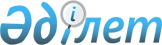 О районном бюджете Джангельдинского района на 2022 - 2024 годыРешение маслихата Джангельдинского района Костанайской области от 24 декабря 2021 года № 69. Зарегистрировано в Министерстве юстиции Республики Казахстан 27 декабря 2021 года № 26033.
      В соответствии с подпунктом 1) пункта 1 статьи 6 Закона Республики Казахстан от 23 января 2001 года "О местном государственном управлении и самоуправлении в Республике Казахстан" Джангельдинский районный маслихат РЕШИЛ:
      1. Утвердить бюджет Джангельдинского района на 2022-2024 годы согласно приложениям 1, 2 и 3 соответственно, в том числе на 2022 год в следующих объемах:
      1) доходы – 6 700 470,9 тысяча тенге, в том числе по:
      налоговым поступлениям – 679 375,0 тысяч тенге;
      неналоговым поступлениям – 7 163,0 тысяч тенге;
      поступления от продажи основного капитала – 4107,0 тысяч тенге;
      поступлениям трансфертов – 5 995 567,5 тысяч тенге;
      2) затраты – 6 751 487,4 тысяч тенге;
      3) чистое бюджетное кредитование – 26 939,9 тысяча тенге, в том числе:
      бюджетные кредиты – 32 626,9 тысяч тенге;
      погашение бюджетных кредитов – 5 697,0 тысяч тенге;
      4) сальдо по операциям с финансовыми активами – 0,0 тысяч тенге, в том числе:
      приобретение финансовых активов – 0,0 тысяч тенге;
      5) дефицит (профицит) бюджета – - 77 956,4 тысячи тенге;
      6) финансирование дефицита (использование профицита) бюджета – 77 956,4 тысячи тенге.
      Сноска. Пункт 1 – в редакции решения маслихата Джангельдинского района Костанайской области от 02.11.2022 № 129 (вводится в действие с 01.01.2022).


      2. Учесть, что в районном бюджете на 2022-2024 годы предусмотрены объемы субвенций, передаваемых из районного бюджета, бюджетам сел, сельских округов Джангельдинского района, в том числе:
      на 2022 год селе Акколь – 31 088,0 тысяч тенге;
      на 2022 год селе Аралбай – 22 555,0 тысяч тенге;
      на 2022 год селе Ахмет Байтұрсынұлы – 23 082,0 тысячи тенге;
      на 2022 год селе Сужарган – 19 693,0 тысяч тенге;
      на 2022 год селе Торгай – 98 877,0 тысяч тенге;
      на 2022 год селе Шеген – 22 337,0 тысяч тенге;
      на 2022 год Акшиганакскому сельскому округу – 37 293,0 тысячи тенге;
      на 2022 год Албарбогетскому сельскому округу – 22 620,0 тысяч тенге;
      на 2022 год Жаркольскому сельскому округу – 27 772,0 тысячи тенге;
      на 2022 год Калам-Карасускому сельскому округу – 20 962,0 тысячи тенге;
      на 2022 год Кызбельскому сельскому округу – 28 456,0 тысяч тенге;
      на 2022 год Шилийскому сельскому округу – 20 303,0 тысячи тенге;
      на 2023 год селе Акколь – 33 678,0 тысяч тенге;
      на 2023 год селе Аралбай – 24 725,0 тысяч тенге;
      на 2023 год селе Ахмет Байтұрсынұлы – 23 473,0 тысячи тенге;
      на 2023 год селе Сужарган – 21 993,0 тысячи тенге;
      на 2023 год селе Торгай – 104 148,0 тысяч тенге;
      на 2023 год селе Шеген – 23 907,0 тысяч тенге;
      на 2023 год Акшиганакскому сельскому округу – 39 893,0 тысячи тенге;
      на 2023 год Албарбогетскому сельскому округу – 24 420,0 тысяч тенге;
      на 2023 год Жаркольскому сельскому округу – 30 452,0 тысячи тенге;
      на 2023 год Калам-Карасускому сельскому округу – 22 062,0 тысячи тенге;
      на 2023 год Кызбельскому сельскому округу – 30 756,0 тысяч тенге;
      на 2023 год Шилийскому сельскому округу – 21 783,0 тысячи тенге;
      на 2024 год селе Акколь – 33 678,0 тысяч тенге;
      на 2024 год селе Аралбай – 24 725,0 тысяч тенге;
      на 2024 год селе Ахмет Байтұрсынұлы – 23 473,0 тысячи тенге;
      на 2024 год селе Сужарган – 21 993,0 тысячи тенге;
      на 2024 год селе Торгай – 106 148,0 тысяч тенге;
      на 2024 год селе Шеген – 23 907,0 тысяч тенге;
      на 2024 год Акшиганакскому сельскому округу – 39 893,0 тысячи тенге;
      на 2024 год Албарбогетскому сельскому округу – 24 420,0 тысяч тенге;
      на 2024 год Жаркольскому сельскому округу – 30 452,0 тысячи тенге;
      на 2024 год Калам-Карасускому сельскому округу – 22 062,0 тысячи тенге;
      на 2024 год Кызбельскому сельскому округу – 30 756,0 тысяч тенге;
      на 2024 год Шилийскому сельскому округу – 21 783,0 тысячи тенге.
      3. Учесть, что в районном бюджете на 2022 год предусмотрено поступление целевых текущих трансфертов областного бюджета, в том числе:
      на повышение заработной платы отдельных категорий гражданских служащих, работников организаций, содержащихся за счет средств государственного бюджета, работников казенных предприятий;
      на повышение заработной платы работников государственных организаций: медико-социальных учреждений стационарного и полустационарного типов, организаций надомного обслуживания, временного пребывания, центров занятости населения;
      на развитие продуктивной занятости;
      на обеспечение прав и улучшение качества жизни инвалидов в Республике Казахстан;
      на выплату государственной адресной социальной помощи;
      на гарантированный социальный пакет, в том числе на обеспечение продуктово-бытовыми наборами в cвязи с чрезвычайным положением;
      на частичное субсидирование заработной платы и молодежную практику;
      на предоставление государственных грантов на реализацию новых бизнес-идей;
      на оказание мер государственной поддержки лицам, добровольно переселяющимся гражданам в регионы, определенные Правительством Республики Казахстан и работодателям оказывающим содействие в переселении;
      на установление доплат к должностному окладу за особые условия труда в организациях культуры и архивных учреждениях управленческому и основному персоналу государственных организаций культуры и архивных учреждений;
      на проектирование, развитие и обустройство инженерно-коммуникационной инфраструктуры;
      на реализацию мероприятий по социальной и инженерной инфраструктуре в сельских населенных пунктах в рамках проекта "Ауыл – Ел бесігі";
      трансферты на компенсацию потерь в связи с принятием законодательства.
      4. Учесть, что в районном бюджете на 2022 год предусмотрено бюджетные кредиты из республиканского бюджета для реализации мер социальной поддержки специалистов в сумме – 18 378,0 тысяча тенге.
      5. Утвердить резерв местного исполнительного органа Джангельдинского района на 2022 год в сумме 4 000,0 тысяча тенге.
      6. Объем субвенции на 2022 год выделяемых из областного бюджета на районный бюджет – 2 328 859,0 тысяч тенге.
      7. Объем бюджетных изъятий из бюджета района в областной бюджет не предусмотрено.
      8. Перечень местных бюджетных программ, не подлежащих секвестру в процессе исполнения районного бюджета на 2022 год не утвержден.
      9. Настоящее решение вводится в действие с 1 января 2022 года. Районный бюджет Джангельдинского района на 2022 год
      Сноска. Приложение 1 – в редакции решения маслихата Джангельдинского района Костанайской области от 02.11.2022 № 129 (вводится в действие с 01.01.2022). Районный бюджет Джангельдинского района на 2023 год Районный бюджет Джангельдинского района на 2024 год
					© 2012. РГП на ПХВ «Институт законодательства и правовой информации Республики Казахстан» Министерства юстиции Республики Казахстан
				
      Секретарь Джангельдинского районного маслихата 

С. Нургазин
Приложение 1к решению Джангельдинскогорайонного маслихатаот 24 декабря 2021 года№ 69
Категория
Категория
Категория
Категория
Категория
Сумма, тысяч тенге
Класс
Класс
Класс
Класс
Сумма, тысяч тенге
Подкласс
Подкласс
Подкласс
Сумма, тысяч тенге
Наименование
Наименование
Сумма, тысяч тенге
І. ДОХОДЫ
І. ДОХОДЫ
6700470,9
1
Налоговые поступления
Налоговые поступления
679375,0
01
Подоходный налог
Подоходный налог
240967,0
1
Корпоративный подоходный налог
Корпоративный подоходный налог
1174,0
2
Индивидуальный подоходный налог
Индивидуальный подоходный налог
239793,0
03
Социальный налог
Социальный налог
219000,0
1
Социальный налог
Социальный налог
219000,0
04
Hалоги на собственность
Hалоги на собственность
14092,0
1
Hалоги на имущество
Hалоги на имущество
13451,0
4
Hалог на транспортные средства
Hалог на транспортные средства
641,0
05
Внутренние налоги на товары, работы и услуги
Внутренние налоги на товары, работы и услуги
204116,0
2
Акцизы
Акцизы
350,0
3
Поступления за использование природных и других ресурсов
Поступления за использование природных и других ресурсов
202836,0
4
Сборы за ведение предпринимательской и профессиональной деятельности
Сборы за ведение предпринимательской и профессиональной деятельности
930,0
08
Обязательные платежи, взимаемые за совершение юридически значимых действий и (или) выдачу документов уполномоченными на то государственными органами или должностными лицами
Обязательные платежи, взимаемые за совершение юридически значимых действий и (или) выдачу документов уполномоченными на то государственными органами или должностными лицами
1200,0
1
Государственная пошлина
Государственная пошлина
1200,0
2
Неналоговые поступления
Неналоговые поступления
7163,0
01
Доходы от государственной собственности
Доходы от государственной собственности
3203,0
5
Доходы от аренды имущества, находящегося в государственной собственности
Доходы от аренды имущества, находящегося в государственной собственности
3203,0
06
Прочие неналоговые поступления
Прочие неналоговые поступления
3960,0
1
Прочие неналоговые поступления
Прочие неналоговые поступления
3960,0
3
Поступления от продажи основного капитала
Поступления от продажи основного капитала
4107,0
01
Продажа государственного имущества, закрепленного за государственными учреждениями
Продажа государственного имущества, закрепленного за государственными учреждениями
3357,0
1
Продажа государственного имущества, закрепленного за государственными учреждениями
Продажа государственного имущества, закрепленного за государственными учреждениями
3357,0
03
Продажа земли и нематериальных активов
Продажа земли и нематериальных активов
750,0
1
Продажа земли
Продажа земли
250,0
2
Продажа нематериальных активов
Продажа нематериальных активов
500,0
4
Поступления трансфертов
Поступления трансфертов
5995567,5
01
Трансферты из нижестоящих органов государственного управления
Трансферты из нижестоящих органов государственного управления
21541,7
3
Трансферты из бюджетов городов районного значения, сел, поселков, сельских округов
Трансферты из бюджетов городов районного значения, сел, поселков, сельских округов
21541,7
02
Трансферты из вышестоящих органов государственного управления
Трансферты из вышестоящих органов государственного управления
5974025,8
2
Трансферты из областного бюджета
Трансферты из областного бюджета
5974025,8
Функциональная группа
Функциональная группа
Функциональная группа
Функциональная группа
Функциональная группа
Сумма, тысяч тенге
Функциональная подгруппа
Функциональная подгруппа
Функциональная подгруппа
Функциональная подгруппа
Сумма, тысяч тенге
Администратор бюджетных программ
Администратор бюджетных программ
Администратор бюджетных программ
Сумма, тысяч тенге
Программа
Программа
Сумма, тысяч тенге
Наименование
Сумма, тысяч тенге
ІІ. ЗАТРАТЫ
6751487,4
01
Государственные услуги общего характера
487518,5
1
Представительные, исполнительные и другие органы, выполняющие общие функции государственного управления
229826,7
112
Аппарат маслихата района (города областного значения)
39823,2
001
Услуги по обеспечению деятельности маслихата района (города областного значения)
37953,8
003
Капитальные расходы государственного органа 
242,4
005
Повышение эффективности деятельности депутатов маслихатов
1627,0
122
Аппарат акима района (города областного значения)
190003,5
001
Услуги по обеспечению деятельности акима района (города областного значения)
181078,6
003
Капитальные расходы государственного органа 
2525,7
113
Целевые текущие трансферты нижестоящим бюджетам
6399,2
2
Финансовая деятельность
1266,1
459
Отдел экономики и финансов района (города областного значения)
1266,1
003
Проведение оценки имущества в целях налогообложения
266,1
010
Приватизация, управление коммунальным имуществом, постприватизационная деятельность и регулирование споров, связанных с этим
1000,0
9
Прочие государственные услуги общего характера
256425,7
492
Отдел жилищно-коммунального хозяйства, пассажирского транспорта, автомобильных дорог и жилищной инспекции района (города областного значения)
200063,9
001
Услуги по реализации государственной политики на местном уровне в области жилищно-коммунального хозяйства, пассажирского транспорта, автомобильных дорог и жилищной инспекции
25005,6
013
Капитальные расходы государственного органа
657,0
113
Целевые текущие трансферты нижестоящим бюджетам
174401,3
459
Отдел экономики и финансов района (города областного значения)
56361,8
001
Услуги по реализации государственной политики в области формирования и развития экономической политики, государственного планирования, исполнения бюджета и управления коммунальной собственностью района (города областного значения)
41193,7
015
Капитальные расходы государственного органа
250,0
113
Целевые текущие трансферты нижестоящим бюджетам
14918,1
02
Оборона
12211,0
1
Военные нужды
10133,0
122
Аппарат акима района (города областного значения)
10133,0
005
Мероприятия в рамках исполнения всеобщей воинской обязанности
10133,0
2
Организация работы по чрезвычайным ситуациям
2078,0
122
Аппарат акима района (города областного значения)
2078,0
006
Предупреждение и ликвидация чрезвычайных ситуаций масштаба района (города областного значения)
788,0
007
Мероприятия по профилактике и тушению степных пожаров районного (городского) масштаба, а также пожаров в населенных пунктах, в которых не созданы органы государственной противопожарной службы
1290,0
06
Социальная помощь и социальное обеспечение
335808,1
1
Социальное обеспечение
71695,1
451
Отдел занятости и социальных программ района (города областного значения)
71695,1
005
Государственная адресная социальная помощь
712695,1
2
Социальная помощь
226743,5
451
Отдел занятости и социальных программ района (города областного значения)
226743,5
002
Программа занятости
144930,4
006
Оказание жилищной помощи
0,0
007
Социальная помощь отдельным категориям нуждающихся граждан по решениям местных представительных органов
11165,6
010
Материальное обеспечение детей-инвалидов, воспитывающихся и обучающихся на дому
998,9
014
Оказание социальной помощи нуждающимся гражданам на дому
11768,0
017
Обеспечение нуждающихся инвалидов обязательными гигиеническими средствами и предоставление услуг специалистами жестового языка, индивидуальными помощниками в соответствии с индивидуальной программой реабилитации инвалида
11101,1
023
Обеспечение деятельности центров занятости населения
46779,5
9
Прочие услуги в области социальной помощи и социального обеспечения
37369,5
451
Отдел занятости и социальных программ района (города областного значения)
37369,5
001
Услуги по реализации государственной политики на местном уровне в области обеспечения занятости и реализации социальных программ для населения
33301,5
011
Оплата услуг по зачислению, выплате и доставке пособий и других социальных выплат
694,0
021
Капитальные расходы государственного органа
430,0
050
Обеспечение прав и улучшение качества жизни инвалидов в Республике Казахстан
2944,0
067
Капитальные расходы подведомственных государственных учреждений и организаций
0,0
07
Жилищно-коммунальное хозяйство
213720,4
1
Жилищное хозяйство
44700,9
472
Отдел строительства, архитектуры и градостроительства района (города областного значения)
44700,9
003
Проектирование и (или) строительство, реконструкция жилья коммунального жилищного фонда
44700,9
004
Проектирование, развитие и (или) обустройство инженерно-коммуникационной инфраструктуры
0,0
2
Коммунальное хозяйство
164398,0
492
Отдел жилищно-коммунального хозяйства, пассажирского транспорта, автомобильных дорог и жилищной инспекции района (города областного значения)
2400,0
012
Функционирование системы водоснабжения и водоотведения
2400,0
472
Отдел строительства, архитектуры и градостроительства района (города областного значения)
161998,0
058
Развитие системы водоснабжения и водоотведения в сельских населенных пунктах
161998,0
3
Благоустройство населенных пунктов
4621,5
492
Отдел жилищно-коммунального хозяйства, пассажирского транспорта, автомобильных дорог и жилищной инспекции района (города областного значения)
4621,5
016
Обеспечение санитарии населенных пунктов
4621,5
08
Культура, спорт, туризм и информационное пространство
386822,9
1
Деятельность в области культуры
131683,3
457
Отдел культуры, развития языков, физической культуры и спорта района (города областного значения)
131683,3
003
Поддержка культурно-досуговой работы
131683,3
2
Спорт
85521,0
457
Отдел культуры, развития языков, физической культуры и спорта района (города областного значения)
78945,3
008
Развитие массового спорта и национальных видов спорта
66499,1
009
Проведение спортивных соревнований на районном (города областного значения) уровне
3632,9
010
Подготовка и участие членов сборных команд района (города областного значения) по различным видам спорта на областных спортивных соревнованиях
8813,3
472
Отдел строительства, архитектуры и градостроительства района (города областного значения)
6575,7
008
Развитие объектов спорта
6575,7
3
Информационное пространство
88251,6
457
Отдел культуры, развития языков, физической культуры и спорта района (города областного значения)
84251,6
006
Функционирование районных (городских) библиотек
69382,8
007
Развитие государственного языка и других языков народа Казахстана
14868,8
456
Отдел внутренней политики района (города областного значения)
4000,0
002
Услуги по проведению государственной информационной политики
4000,0
9
Прочие услуги по организации культуры, спорта, туризма и информационного пространства
81367,0
457
Отдел культуры, развития языков, физической культуры и спорта района (города областного значения)
49128,9
001
Услуги по реализации государственной политики на местном уровне в области культуры, развития языков, физической культуры и спорта
34534,5
032
Капитальные расходы подведомственных государственных учреждений и организаций
9161,8
113
Целевые текущие трансферты нижестоящим бюджетам
5432,6
456
Отдел внутренней политики района (города областного значения)
32238,1
001
Услуги по реализации государственной политики на местном уровне в области информации, укрепления государственности и формирования социального оптимизма граждан
19906,6
003
Реализация мероприятий в сфере молодежной политики
11536,5
032
Капитальные расходы подведомственных государственных учреждений и организаций
795,0
09
Топливно-энергетический комплекс и недропользование
195,4
1
Топливо и энергетика
195,4
472
Отдел строительства, архитектуры и градостроительства района (города областного значения)
195,4
009
Развитие теплоэнергетической системы
195,4
10
Сельское, водное, лесное, рыбное хозяйство, особо охраняемые природные территории, охрана окружающей среды и животного мира, земельные отношения
55608,6
1
Сельское хозяйство
22387,1
462
Отдел сельского хозяйства района (города областного значения)
22387,1
001
Услуги по реализации государственной политики на местном уровне в сфере сельского хозяйства 
22246,4
006
Капитальные расходы государственного органа
140,7
6
Земельные отношения
24532,5
463
Отдел земельных отношений района (города областного значения)
24532,5
001
Услуги по реализации государственной политики в области регулирования земельных отношений на территории района (города областного значения)
24502,5
007
Капитальные расходы государственного органа
30,0
9
Прочие услуги в области сельского, водного, лесного, рыбного хозяйства, охраны окружающей среды и земельных отношений
8689,0
459
Отдел экономики и финансов района (города областного значения)
8689,0
099
Реализация мер по оказанию социальной поддержки специалистов
8689,0
11
Промышленность, архитектурная, градостроительная и строительная деятельность
20983,8
2
Архитектурная, градостроительная и строительная деятельность
20983,8
472
Отдел строительства, архитектуры и градостроительства района (города областного значения)
20983,8
001
Услуги по реализации государственной политики в области строительства, архитектуры и градостроительства на местном уровне
20553,8
015
Капитальные расходы государственного органа
430,0
12
Транспорт и коммуникации
2805345,9
1
Автомобильный транспорт
2805345,9
492
Отдел жилищно-коммунального хозяйства, пассажирского транспорта, автомобильных дорог и жилищной инспекции района (города областного значения)
2805345,9
020
Развитие транспортной инфраструктуры
500000,0
023
Обеспечение функционирования автомобильных дорог
153800,3
025
Реализация приоритетных проектов транспортной инфраструктуры
2146780,6
045
Капитальный и средний ремонт автомобильных дорог районного значения и улиц населенных пунктов
4765,0
13
Прочие
95401,8
3
Поддержка предпринимательской деятельности и защита конкуренции
17706,4
469
Отдел предпринимательства района (города областного значения)
17706,4
001
Услуги по реализации государственной политики на местном уровне в области развития предпринимательства
17706,4
9
Прочие
65115,0
459
Отдел экономики и финансов района (города областного значения)
14375,4
012
Резерв местного исполнительного органа района (города областного значения)
14375,4
492
Отдел жилищно-коммунального хозяйства, пассажирского транспорта, автомобильных дорог и жилищной инспекции района (города областного значения)
48320,0
065
Формирование или увеличение уставного капитала юридических лиц
48320,0
14
Обслуживание долга
63030,4
1
Обслуживание долга
63030,4
459
Отдел экономики и финансов района (города областного значения)
63030,4
021
Обслуживание долга местных исполнительных органов по выплате вознаграждений и иных платежей по займам из областного бюджета
63030,4
15
Трансферты
2274840,6
1
Трансферты
2274840,6
459
Отдел экономики и финансов района (города областного значения)
2274840,6
006
Возврат неиспользованных (недоиспользованных) целевых трансфертов
220,4
024
Целевые текущие трансферты из нижестоящего бюджета на компенсацию потерь вышестоящего бюджета в связи с изменением законодательства
1896701,0
038
Субвенции
375038,0
054
Возврат сумм неиспользованных (недоиспользованных) целевых трансфертов, выделенных из республиканского бюджета за счет целевого трансферта из Национального фонда Республики Казахстан
2881,2
III. Чистое бюджетное кредитование
26939,9
Бюджетные кредиты
32636,9
10
Сельское, водное, лесное, рыбное хозяйство, особо охраняемые природные территории, охрана окружающей среды и животного мира, земельные отношения
32636,9
9
Прочие услуги в области сельского, водного, лесного, рыбного хозяйства, охраны окружающей среды и земельных отношений
32636,9
459
Отдел экономики и финансов района (города областного значения)
32636,9
018
Бюджетные кредиты для реализации мер социальной поддержки специалистов
32636,9
5
Погашение бюджетных кредитов
5697,0
01
Погашение бюджетных кредитов
5697,0
1
Погашение бюджетных кредитов, выданных из государственного бюджета
5697,0
13
Погашение бюджетных кредитов, выданных из местного бюджета физическим лицам
5697,0
IV. Сальдо по операциям с финансовыми активами
0,0
Приобретение финансовых активов
0,0
V. Дефицит (профицит) бюджета
-77956,4
VI. Финансирование дефицита (использование профицита) бюджета
77956,4
7
Поступления займов
18378,0
01
Внутренние государственные займы
18378,0
2
Договоры займа
18378,0
03
Займы, получаемые местным исполнительным органом района (города областного значения)
18378,0
16
Погашение займов
5697,0
1
Погашение займов
5697,0
459
Отдел экономики и финансов района (города областного значения)
5697,0
005
Погашение долга местного исполнительного органа перед вышестоящим бюджетом
5697,0
8
Используемые остатки бюджетных средств
65275,4
01
Остатки бюджетных средств
65275,4
1
Свободные остатки бюджетных средств
65275,4
01
Свободные остатки бюджетных средств
65275,4Приложение 2к решению маслихатаот 24 декабря 2021 года№ 69
Категория
Категория
Категория
Категория
Категория
Сумма, тысяч тенге
Класс
Класс
Класс
Класс
Сумма, тысяч тенге
Подкласс
Подкласс
Подкласс
Сумма, тысяч тенге
Наименование
Наименование
Сумма, тысяч тенге
І. ДОХОДЫ
І. ДОХОДЫ
2949080,0
1
Налоговые поступления
Налоговые поступления
670995,0
01
Подоходный налог
Подоходный налог
183000,0
2
Индивидуальный подоходный налог
Индивидуальный подоходный налог
183000,0
03
Социальный налог
Социальный налог
180000,0
1
Социальный налог
Социальный налог
180000,0
04
Hалоги на собственность
Hалоги на собственность
12551,0
1
Hалоги на имущество
Hалоги на имущество
11551,0
4
Hалог на транспортные средства
Hалог на транспортные средства
1000,0
05
Внутренние налоги на товары, работы и услуги
Внутренние налоги на товары, работы и услуги
294244,0
2
Акцизы
Акцизы
400,0
3
Поступления за использование природных и других ресурсов
Поступления за использование природных и других ресурсов
292144,0
4
Сборы за ведение предпринимательской и профессиональной деятельности
Сборы за ведение предпринимательской и профессиональной деятельности
1700,0
08
Обязательные платежи, взимаемые за совершение юридически значимых действий и (или) выдачу документов уполномоченными на то государственными органами или должностными лицами
Обязательные платежи, взимаемые за совершение юридически значимых действий и (или) выдачу документов уполномоченными на то государственными органами или должностными лицами
1200,0
1
Государственная пошлина
Государственная пошлина
1200,0
2
Неналоговые поступления
Неналоговые поступления
4674,0
01
Доходы от государственной собственности
Доходы от государственной собственности
1230,0
5
Доходы от аренды имущества, находящегося в государственной собственности
Доходы от аренды имущества, находящегося в государственной собственности
1230,0
06
Прочие неналоговые поступления
Прочие неналоговые поступления
3444,0
1
Прочие неналоговые поступления
Прочие неналоговые поступления
3444,0
3
Поступления от продажи основного капитала
Поступления от продажи основного капитала
12305,0
01
Продажа государственного имущества, закрепленного за государственными учреждениями
Продажа государственного имущества, закрепленного за государственными учреждениями
11805,0
1
Продажа государственного имущества, закрепленного за государственными учреждениями
Продажа государственного имущества, закрепленного за государственными учреждениями
11805,0
03
Продажа земли и нематериальных активов
Продажа земли и нематериальных активов
500,0
1
Продажа земли
Продажа земли
500,0
4
Поступления трансфертов
Поступления трансфертов
2261106,0
02
Трансферты из вышестоящих органов государственного управления
Трансферты из вышестоящих органов государственного управления
2261106,0
2
Трансферты из областного бюджета
Трансферты из областного бюджета
2261106,0
Функциональная группа
Функциональная группа
Функциональная группа
Функциональная группа
Функциональная группа
Сумма, тысяч тенге
Функциональная подгруппа
Функциональная подгруппа
Функциональная подгруппа
Функциональная подгруппа
Сумма, тысяч тенге
Администратор бюджетных программ
Администратор бюджетных программ
Администратор бюджетных программ
Сумма, тысяч тенге
Программа
Программа
Сумма, тысяч тенге
Наименование
Сумма, тысяч тенге
ІІ. ЗАТРАТЫ
2949080,0
01
Государственные услуги общего характера
286058,2
1
Представительные, исполнительные и другие органы, выполняющие общие функции государственного управления
215216,8
112
Аппарат маслихата района (города областного значения)
34542,0
001
Услуги по обеспечению деятельности маслихата района (города областного значения)
34542,0
122
Аппарат акима района (города областного значения)
180674,8
001
Услуги по обеспечению деятельности акима района (города областного значения)
173020,0
003
Капитальные расходы государственного органа 
7654,8
2
Финансовая деятельность
3300,0
459
Отдел экономики и финансов района (города областного значения)
3300,0
003
Проведение оценки имущества в целях налогообложения
300,0
010
Приватизация, управление коммунальным имуществом, постприватизационная деятельность и регулирование споров, связанных с этим
3000,0
9
Прочие государственные услуги общего характера
67541,4
459
Отдел экономики и финансов района (города областного значения)
43951,4
001
Услуги по реализации государственной политики в области формирования и развития экономической политики, государственного планирования, исполнения бюджета и управления коммунальной собственностью района (города областного значения)
43951,4
492
Отдел жилищно-коммунального хозяйства, пассажирского транспорта, автомобильных дорог и жилищной инспекции района (города областного значения)
23590,0
001
Услуги по реализации государственной политики на местном уровне в области жилищно-коммунального хозяйства, пассажирского транспорта, автомобильных дорог и жилищной инспекции
23290,0
013
Капитальные расходы государственного органа
300,0
02
Оборона
13611,6
1
Военные нужды
11388,3
122
Аппарат акима района (города областного значения)
11388,3
005
Мероприятия в рамках исполнения всеобщей воинской обязанности
11388,3
2
Организация работы по чрезвычайным ситуациям
2223,3
122
Аппарат акима района (города областного значения)
2223,3
006
Предупреждение и ликвидация чрезвычайных ситуаций масштаба района (города областного значения)
843,0
007
Мероприятия по профилактике и тушению степных пожаров районного (городского) масштаба, а также пожаров в населенных пунктах, в которых не созданы органы государственной противопожарной службы
1380,3
06
Социальная помощь и социальное обеспечение
152012,0
1
Социальное обеспечение
11770,0
451
Отдел занятости и социальных программ района (города областного значения)
11770,0
005
Государственная адресная социальная помощь
11770,0
2
Социальная помощь
104686,0
451
Отдел занятости и социальных программ района (города областного значения)
104686,0
002
Программа занятости
32850,0
006
Оказание жилищной помощи
250,0
007
Социальная помощь отдельным категориям нуждающихся граждан по решениям местных представительных органов
14000,0
010
Материальное обеспечение детей-инвалидов, воспитывающихся и обучающихся на дому
2000,0
014
Оказание социальной помощи нуждающимся гражданам на дому
10660,0
017
Обеспечение нуждающихся инвалидов обязательными гигиеническими средствами и предоставление услуг специалистами жестового языка, индивидуальными помощниками в соответствии с индивидуальной программой реабилитации инвалида
8887,0
023
Обеспечение деятельности центров занятости населения
36039,0
9
Прочие услуги в области социальной помощи и социального обеспечения
35556,0
451
Отдел занятости и социальных программ района (города областного значения)
35556,0
001
Услуги по реализации государственной политики на местном уровне в области обеспечения занятости и реализации социальных программ для населения
34756,0
011
Оплата услуг по зачислению, выплате и доставке пособий и других социальных выплат
800,0
07
Жилищно-коммунальное хозяйство
774218,0
1
Жилищное хозяйство
266968,0
472
Отдел строительства, архитектуры и градостроительства района (города областного значения)
263968,0
003
Проектирование и (или) строительство, реконструкция жилья коммунального жилищного фонда
216543,0
004
Проектирование, развитие и (или) обустройство инженерно-коммуникационной инфраструктуры
47425,0
492
Отдел жилищно-коммунального хозяйства, пассажирского транспорта, автомобильных дорог и жилищной инспекции района (города областного значения)
3000,0
003
Организация сохранения государственного жилищного фонда
3000,0
2
Коммунальное хозяйство
500000,0
472
Отдел строительства, архитектуры и градостроительства района (города областного значения)
500000,0
058
Развитие системы водоснабжения и водоотведения в сельских населенных пунктах
500000,0
3
Благоустройство населенных пунктов
7250,0
492
Отдел жилищно-коммунального хозяйства, пассажирского транспорта, автомобильных дорог и жилищной инспекции района (города областного значения)
7250,0
016
Обеспечение санитарии населенных пунктов
7250,0
08
Культура, спорт, туризм и информационное пространство
300819,8
1
Деятельность в области культуры
77575,3
457
Отдел культуры, развития языков, физической культуры и спорта района (города областного значения)
77575,3
003
Поддержка культурно-досуговой работы
77575,3
2
Спорт
78347,7
457
Отдел культуры, развития языков, физической культуры и спорта района (города областного значения)
78347,7
008
Развитие массового спорта и национальных видов спорта
68396,7
009
Проведение спортивных соревнований на районном (города областного значения) уровне
2996,0
010
Подготовка и участие членов сборных команд района (города областного значения) по различным видам спорта на областных спортивных соревнованиях
6955,0
3
Информационное пространство
69022,8
456
Отдел внутренней политики района (города областного значения)
5280,0
002
Услуги по проведению государственной информационной политики
5280,0
457
Отдел культуры, развития языков, физической культуры и спорта района (города областного значения)
63742,8
006
Функционирование районных (городских) библиотек
47803,8
007
Развитие государственного языка и других языков народа Казахстана
15939,0
9
Прочие услуги по организации культуры, спорта, туризма и информационного пространства
75874,0
456
Отдел внутренней политики района (города областного значения)
39020,1
001
Услуги по реализации государственной политики на местном уровне в области информации, укрепления государственности и формирования социального оптимизма граждан
26526,7
003
Реализация мероприятий в сфере молодежной политики
12493,4
457
Отдел культуры, развития языков, физической культуры и спорта района (города областного значения)
36853,9
001
Услуги по реализации государственной политики на местном уровне в области культуры, развития языков, физической культуры и спорта
35826,1
032
Капитальные расходы подведомственных государственных учреждений и организаций
1027,8
09
Топливно-энергетический комплекс и недропользование
29011,0
1
Топливо и энергетика
29011,1
472
Отдел строительства, архитектуры и градостроительства района (города областного значения)
29011,1
009
Развитие теплоэнергетической системы
29011,1
10
Сельское, водное, лесное, рыбное хозяйство, особо охраняемые природные территории, охрана окружающей среды и животного мира, земельные отношения
59036,6
1
Сельское хозяйство
25296,6
462
Отдел сельского хозяйства района (города областного значения)
25296,6
001
Услуги по реализации государственной политики на местном уровне в сфере сельского хозяйства 
25296,6
6
Земельные отношения
26640,0
463
Отдел земельных отношений района (города областного значения)
26640,0
001
Услуги по реализации государственной политики в области регулирования земельных отношений на территории района (города областного значения)
26607,9
007
Капитальные расходы государственного органа
32,1
9
Прочие услуги в области сельского, водного, лесного, рыбного хозяйства, охраны окружающей среды и земельных отношений
7100,0
459
Отдел экономики и финансов района (города областного значения)
7100,0
099
Реализация мер по оказанию социальной поддержки специалистов
7100,0
11
Промышленность, архитектурная, градостроительная и строительная деятельность
18182,1
2
Архитектурная, градостроительная и строительная деятельность
18182,1
472
Отдел строительства, архитектуры и градостроительства района (города областного значения)
18182,1
001
Услуги по реализации государственной политики в области строительства, архитектуры и градостроительства на местном уровне
18182,1
12
Транспорт и коммуникации
828247,0
1
Автомобильный транспорт
828247,0
492
Отдел жилищно-коммунального хозяйства, пассажирского транспорта, автомобильных дорог и жилищной инспекции района (города областного значения)
828247,0
020
Развитие транспортной инфраструктуры
770247,0
023
Обеспечение функционирования автомобильных дорог
53000,0
025
Реализация приоритетных проектов транспортной инфраструктуры
5000,0
13
Прочие
23562,7
3
Поддержка предпринимательской деятельности и защита конкуренции
17562,7
469
Отдел предпринимательства района (города областного значения)
17562,7
001
Услуги по реализации государственной политики на местном уровне в области развития предпринимательства
17562,7
9
Прочие
6000,0
459
Отдел экономики и финансов района (города областного значения)
6000,0
012
Резерв местного исполнительного органа района (города областного значения)
6000,0
14
Обслуживание долга
63031,0
1
Обслуживание долга
63031,0
459
Отдел экономики и финансов района (города областного значения)
63031,0
021
Обслуживание долга местных исполнительных органов по выплате вознаграждений и иных платежей по займам из областного бюджета
63031,0
15
Трансферты
401290,0
1
Трансферты
401290,0
459
Отдел экономики и финансов района (города областного значения)
401290,0
038
Субвенции
401290,0
III. Чистое бюджетное кредитование
13470,0
Бюджетные кредиты
19206,0
10
Сельское, водное, лесное, рыбное хозяйство, особо охраняемые природные территории, охрана окружающей среды и животного мира, земельные отношения
19206,0
9
Прочие услуги в области сельского, водного, лесного, рыбного хозяйства, охраны окружающей среды и земельных отношений
19206,0
459
Отдел экономики и финансов района (города областного значения)
19206,0
018
Бюджетные кредиты для реализации мер социальной поддержки специалистов
19206,0
5
Погашение бюджетных кредитов
5736,0
01
Погашение бюджетных кредитов
5736,0
1
Погашение бюджетных кредитов, выданных из государственного бюджета
5736,0
13
Погашение бюджетных кредитов, выданных из местного бюджета физическим лицам
5736,0
IV. Сальдо по операциям с финансовыми активами
0,0
V. Дефицит (профицит) бюджета
-13470,0
VI. Финансирование дефицита (использование профицита) бюджета
13470,0
7
Поступления займов
19206,0
01
Внутренние государственные займы
19206,0
2
Договоры займа
19206,0
03
Займы, получаемые местным исполнительным органом района (города областного значения)
19206,0
16
Погашение займов
5736,0
1
Погашение займов
5736,0
459
Отдел экономики и финансов района (города областного значения)
5736,0
005
Погашение долга местного исполнительного органа перед вышестоящим бюджетом
5736,0Приложение 3к решению маслихатаот 24 декабря 2021 года№ 69
Категория
Категория
Категория
Категория
Категория
Сумма, тысяч тенге
Класс
Класс
Класс
Класс
Сумма, тысяч тенге
Подкласс
Подкласс
Подкласс
Сумма, тысяч тенге
Наименование
Наименование
Сумма, тысяч тенге
І. ДОХОДЫ
І. ДОХОДЫ
2030881,0
1
Налоговые поступления
Налоговые поступления
674435,0
01
Подоходный налог
Подоходный налог
184000,0
2
Индивидуальный подоходный налог
Индивидуальный подоходный налог
184000,0
03
Социальный налог
Социальный налог
182391,0
1
Социальный налог
Социальный налог
182391,0
04
Hалоги на собственность
Hалоги на собственность
12600,0
1
Hалоги на имущество
Hалоги на имущество
11500,0
4
Hалог на транспортные средства
Hалог на транспортные средства
1100,0
05
Внутренние налоги на товары, работы и услуги
Внутренние налоги на товары, работы и услуги
294244,0
2
Акцизы
Акцизы
400,0
3
Поступления за использование природных и других ресурсов
Поступления за использование природных и других ресурсов
292144,0
4
Сборы за ведение предпринимательской и профессиональной деятельности
Сборы за ведение предпринимательской и профессиональной деятельности
1700,0
08
Обязательные платежи, взимаемые за совершение юридически значимых действий и (или) выдачу документов уполномоченными на то государственными органами или должностными лицами
Обязательные платежи, взимаемые за совершение юридически значимых действий и (или) выдачу документов уполномоченными на то государственными органами или должностными лицами
1200,0
1
Государственная пошлина
Государственная пошлина
1200,0
2
Неналоговые поступления
Неналоговые поступления
4690,0
01
Доходы от государственной собственности
Доходы от государственной собственности
1230,0
5
Доходы от аренды имущества, находящегося в государственной собственности
Доходы от аренды имущества, находящегося в государственной собственности
1230,0
06
Прочие неналоговые поступления
Прочие неналоговые поступления
3460,0
1
Прочие неналоговые поступления
Прочие неналоговые поступления
3460,0
3
Поступления от продажи основного капитала
Поступления от продажи основного капитала
12436,0
01
Продажа государственного имущества, закрепленного за государственными учреждениями
Продажа государственного имущества, закрепленного за государственными учреждениями
11936,0
1
Продажа государственного имущества, закрепленного за государственными учреждениями
Продажа государственного имущества, закрепленного за государственными учреждениями
11936,0
03
Продажа земли и нематериальных активов
Продажа земли и нематериальных активов
500,0
1
Продажа земли
Продажа земли
500,0
4
Поступления трансфертов
Поступления трансфертов
1339320,0
02
Трансферты из вышестоящих органов государственного управления
Трансферты из вышестоящих органов государственного управления
1339320,0
2
Трансферты из областного бюджета
Трансферты из областного бюджета
1339320,0
Функциональная группа
Функциональная группа
Функциональная группа
Функциональная группа
Функциональная группа
Сумма, тысяч тенге
Функциональная подгруппа
Функциональная подгруппа
Функциональная подгруппа
Функциональная подгруппа
Сумма, тысяч тенге
Администратор бюджетных программ
Администратор бюджетных программ
Администратор бюджетных программ
Сумма, тысяч тенге
Программа
Программа
Сумма, тысяч тенге
Наименование
Сумма, тысяч тенге
ІІ. ЗАТРАТЫ
2030881,0
01
Государственные услуги общего характера
286058,2
1
Представительные, исполнительные и другие органы, выполняющие общие функции государственного управления
215216,8
112
Аппарат маслихата района (города областного значения)
34542,0
001
Услуги по обеспечению деятельности маслихата района (города областного значения)
34542,0
122
Аппарат акима района (города областного значения)
180674,8
001
Услуги по обеспечению деятельности акима района (города областного значения)
173020,0
003
Капитальные расходы государственного органа 
7654,8
2
Финансовая деятельность
3300,0
459
Отдел экономики и финансов района (города областного значения)
3300,0
003
Проведение оценки имущества в целях налогообложения
300,0
010
Приватизация, управление коммунальным имуществом, постприватизационная деятельность и регулирование споров, связанных с этим
3000,0
9
Прочие государственные услуги общего характера
67541,4
459
Отдел экономики и финансов района (города областного значения)
43951,4
001
Услуги по реализации государственной политики в области формирования и развития экономической политики, государственного планирования, исполнения бюджета и управления коммунальной собственностью района (города областного значения)
43951,4
492
Отдел жилищно-коммунального хозяйства, пассажирского транспорта, автомобильных дорог и жилищной инспекции района (города областного значения)
23590,0
001
Услуги по реализации государственной политики на местном уровне в области жилищно-коммунального хозяйства, пассажирского транспорта, автомобильных дорог и жилищной инспекции
23290,0
013
Капитальные расходы государственного органа
300,0
02
Оборона
13767,2
1
Военные нужды
11388,3
122
Аппарат акима района (города областного значения)
11388,3
005
Мероприятия в рамках исполнения всеобщей воинской обязанности
11388,3
2
Организация работы по чрезвычайным ситуациям
2378,9
122
Аппарат акима района (города областного значения)
2378,9
006
Предупреждение и ликвидация чрезвычайных ситуаций масштаба района (города областного значения)
902,0
007
Мероприятия по профилактике и тушению степных пожаров районного (городского) масштаба, а также пожаров в населенных пунктах, в которых не созданы органы государственной противопожарной службы
1476,9
06
Социальная помощь и социальное обеспечение
147367,0
1
Социальное обеспечение
11320,0
451
Отдел занятости и социальных программ района (города областного значения)
11320,0
005
Государственная адресная социальная помощь
11320,0
2
Социальная помощь
100491,0
451
Отдел занятости и социальных программ района (города областного значения)
100491,0
002
Программа занятости
28562,0
006
Оказание жилищной помощи
250,0
007
Социальная помощь отдельным категориям нуждающихся граждан по решениям местных представительных органов
14000,0
010
Материальное обеспечение детей-инвалидов, воспитывающихся и обучающихся на дому
2000,0
014
Оказание социальной помощи нуждающимся гражданам на дому
10660,0
017
Обеспечение нуждающихся инвалидов обязательными гигиеническими средствами и предоставление услуг специалистами жестового языка, индивидуальными помощниками в соответствии с индивидуальной программой реабилитации инвалида
8980,0
023
Обеспечение деятельности центров занятости населения
36039,0
9
Прочие услуги в области социальной помощи и социального обеспечения
35556,0
451
Отдел занятости и социальных программ района (города областного значения)
35556,0
001
Услуги по реализации государственной политики на местном уровне в области обеспечения занятости и реализации социальных программ для населения
34756,0
011
Оплата услуг по зачислению, выплате и доставке пособий и других социальных выплат
800,0
07
Жилищно-коммунальное хозяйство
647945,0
1
Жилищное хозяйство
5000,0
492
Отдел жилищно-коммунального хозяйства, пассажирского транспорта, автомобильных дорог и жилищной инспекции района (города областного значения)
5000,0
003
Организация сохранения государственного жилищного фонда
5000,0
2
Коммунальное хозяйство
635695,0
472
Отдел строительства, архитектуры и градостроительства района (города областного значения)
635695,0
058
Развитие системы водоснабжения и водоотведения в сельских населенных пунктах
635695,0
3
Благоустройство населенных пунктов
7250,0
492
Отдел жилищно-коммунального хозяйства, пассажирского транспорта, автомобильных дорог и жилищной инспекции района (города областного значения)
7250,0
016
Обеспечение санитарии населенных пунктов
7250,0
08
Культура, спорт, туризм и информационное пространство
303142,2
1
Деятельность в области культуры
77575,3
457
Отдел культуры, развития языков, физической культуры и спорта района (города областного значения)
77575,3
003
Поддержка культурно-досуговой работы
77575,3
2
Спорт
78885,7
457
Отдел культуры, развития языков, физической культуры и спорта района (города областного значения)
78885,7
008
Развитие массового спорта и национальных видов спорта
68934,7
009
Проведение спортивных соревнований на районном (города областного значения) уровне
2996,0
010
Подготовка и участие членов сборных команд района (города областного значения) по различным видам спорта на областных спортивных соревнованиях
6955,0
3
Информационное пространство
69022,8
456
Отдел внутренней политики района (города областного значения)
5280,0
002
Услуги по проведению государственной информационной политики
5280,0
457
Отдел культуры, развития языков, физической культуры и спорта района (города областного значения)
63742,8
006
Функционирование районных (городских) библиотек
47803,8
007
Развитие государственного языка и других языков народа Казахстана
15939,0
9
Прочие услуги по организации культуры, спорта, туризма и информационного пространства
77658,4
456
Отдел внутренней политики района (города областного значения)
39020,1
001
Услуги по реализации государственной политики на местном уровне в области информации, укрепления государственности и формирования социального оптимизма граждан
26526,7
003
Реализация мероприятий в сфере молодежной политики
12493,4
457
Отдел культуры, развития языков, физической культуры и спорта района (города областного значения)
38638,3
001
Услуги по реализации государственной политики на местном уровне в области культуры, развития языков, физической культуры и спорта
35826,1
032
Капитальные расходы подведомственных государственных учреждений и организаций
2812,2
10
Сельское, водное, лесное, рыбное хозяйство, особо охраняемые природные территории, охрана окружающей среды и животного мира, земельные отношения
59036,6
1
Сельское хозяйство
25296,6
462
Отдел сельского хозяйства района (города областного значения)
25296,6
001
Услуги по реализации государственной политики на местном уровне в сфере сельского хозяйства 
25296,6
6
Земельные отношения
26640,0
463
Отдел земельных отношений района (города областного значения)
26640,0
001
Услуги по реализации государственной политики в области регулирования земельных отношений на территории района (города областного значения)
26607,9
007
Капитальные расходы государственного органа
32,1
9
Прочие услуги в области сельского, водного, лесного, рыбного хозяйства, охраны окружающей среды и земельных отношений
7100,0
459
Отдел экономики и финансов района (города областного значения)
7100,0
099
Реализация мер по оказанию социальной поддержки специалистов
7100,0
11
Промышленность, архитектурная, градостроительная и строительная деятельность
18182,1
2
Архитектурная, градостроительная и строительная деятельность
18182,1
472
Отдел строительства, архитектуры и градостроительства района (города областного значения)
18182,1
001
Услуги по реализации государственной политики в области строительства, архитектуры и градостроительства на местном уровне
18182,1
12
Транспорт и коммуникации
65500,0
1
Автомобильный транспорт
65500,0
492
Отдел жилищно-коммунального хозяйства, пассажирского транспорта, автомобильных дорог и жилищной инспекции района (города областного значения)
65500,0
020
Развитие транспортной инфраструктуры
5500,0
023
Обеспечение функционирования автомобильных дорог
55000,0
025
Реализация приоритетных проектов транспортной инфраструктуры
5000,0
13
Прочие
23562,7
3
Поддержка предпринимательской деятельности и защита конкуренции
17562,7
469
Отдел предпринимательства района (города областного значения)
17562,7
001
Услуги по реализации государственной политики на местном уровне в области развития предпринимательства
17562,7
9
Прочие
6000,0
459
Отдел экономики и финансов района (города областного значения)
6000,0
012
Резерв местного исполнительного органа района (города областного значения)
6000,0
14
Обслуживание долга
63030,0
1
Обслуживание долга
63030,0
459
Отдел экономики и финансов района (города областного значения)
63030,0
021
Обслуживание долга местных исполнительных органов по выплате вознаграждений и иных платежей по займам из областного бюджета
63030,0
15
Трансферты
403290,0
1
Трансферты
403290,0
459
Отдел экономики и финансов района (города областного значения)
403290,0
038
Субвенции
403290,0
III. Чистое бюджетное кредитование
19352,0
Бюджетные кредиты
25088,0
10
Сельское, водное, лесное, рыбное хозяйство, особо охраняемые природные территории, охрана окружающей среды и животного мира, земельные отношения
25088,0
9
Прочие услуги в области сельского, водного, лесного, рыбного хозяйства, охраны окружающей среды и земельных отношений
25088,0
459
Отдел экономики и финансов района (города областного значения)
25088,0
018
Бюджетные кредиты для реализации мер социальной поддержки специалистов
25088,0
5
Погашение бюджетных кредитов
5736,0
01
Погашение бюджетных кредитов
5736,0
1
Погашение бюджетных кредитов, выданных из государственного бюджета
5736,0
13
Погашение бюджетных кредитов, выданных из местного бюджета физическим лицам
5736,0
IV. Сальдо по операциям с финансовыми активами
0,0
V. Дефицит (профицит) бюджета
-19352,0
VI. Финансирование дефицита (использование профицита) бюджета
19352,0
7
Поступления займов
25088,0
01
Внутренние государственные займы
25088,0
2
Договоры займа
25088,0
03
Займы, получаемые местным исполнительным органом района (города областного значения)
25088,0
16
Погашение займов
5736,0
1
Погашение займов
5736,0
459
Отдел экономики и финансов района (города областного значения)
5736,0
005
Погашение долга местного исполнительного органа перед вышестоящим бюджетом
5736,0